Strojírenský zkušební ústav, s.p.,  Hudcova 424/56 b, Medlánky, 621 00 Brno 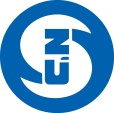 RÁMCOVÁ SMLOUVA O ČINNOSTECH V PROCESU POSUZOVÁNÍ SHODY uzavřená podle § 2652 a násl. zákona č. 89/2012 Sb.,  občanský zákoník v platném znění  Číslo smlouvy:  B-81910/99  Číslo smlouvy VUT: 009976/2024/00 Smluvní strany: Strojírenský zkušební ústav, s.p.  Hudcova 424/56b, Medlánky, 621 00 Brno, Česká republika   	odštěpný závod 2 SZÚ s.p. Jablonec nad Nisou  se sídlem: 	Tovární 89/5, 466 01 Jablonec nad Nisou, Česká republika  
IČ: 	00001490 	DIČ: 	CZ00001490  bankovní spojení: 	Komerční banka a.s., pobočka Brno – město  číslo účtu: 	xxx	IBAN:xxx číslo účtu EUR: 	xxx 		    IBAN: xxxBIC CODE (SWIFT): 	xxx  telefon: 	xxx 	fax: 	xxx statutární zástupce: 	Ing. Tomáš Hruška, ředitel  zmocněnec pro podpis  smlouvy:  objednatel je plátcem DPH  zapsán v obchodním rejstříku vedeném u Krajského soudu v Brně, oddíl A XXIV, vložka 645 Kontrolor: název:  Vysoké učení technické v Brně, Fakulta elektrotechniky a komunikačních technologií  se sídlem: 	Technická 3058/10, 616 00 Brno, Česká republika  IČ: 	00216305 	DIČ: 	CZ00216305 bankovní spojení: 	ČSOB, a.s.  číslo účtu: 	xxx 	  statutární zástupce: 	prof. RNDr. Vladimír Aubrecht, CSc, děkan FEKT VUT  kontrolor je plátcem DPH  Výše  uvedení  zástupci obou  smluvních stran  výslovně  prohlašují,  že  jsou  oprávněni  tuto  smlouvu  podepsat a k platnosti této smlouvy není třeba podpisu jiné osoby.  (pokračování na straně 2)  Rámcová smlouva SZU v 1.1 platí od 2024-01-01 strana 2 (celkem 6) čl. 1.  Předmět smlouvy 1.1. 	Touto smlouvou sjednávají smluvní strany vzájemná práva a povinnosti a podmínky, za nichž bude kontrolor poskytovat objednateli své služby specifikované touto smlouvou a dílčími smlouvami uzavřenými smluvními stranami na základě této smlouvy. Na základě této smlouvy a dílčích smluv může kontrolor pro objednatele provést činnosti z následujícího rozsahu služeb:  Výrobek: Fotovoltaický střídač 1.2. 	Kontrolor se zavazuje realizovat činnosti dle bodu 1.1. za podmínek sjednaných touto smlouvou a příslušnou dílčí smlouvou o provedení zkoušek, měření a posouzení vzorku výrobku, vyhotovit následující dokument a ten předat v jednom vyhotovení objednateli:   1.3. 	Činnosti kontrolora dle této smlouvy a dílčích smluv budou provedeny v souladu s technickými požadavky dle bodu 1.1. a s požadavky odpovídající normy (metodiky), a to s ohledem na činnost, která má být na základě dílčí objednávky kontrolorem provedena, přičemž činnost kontrolora podle této smlouvy může být v souladu s: Metodika SZÚ s.p. 0230 M 002 OVĚŘENÍ POŽADAVKŮ PPDS – STŘÍDAČE PRO VÝROBNÍ MODULY.   čl. 2.  Podmínky smlouvy 2.1 	Činnosti kontrolora dle této smlouvy a dílčích smluv budou uskutečněny:   ve zkušebně: Vysoké učení technické v Brně, Fakulta elektrotechniky a komunikačních technologií,  Ústav elektroenergetiky, Solární laboratoř SA7.08, Technická 3082/12, 616 00 Brno, Česká republika. 2.2 	Veškeré plnění na základě této smlouvy a příslušné dílčí smlouvy (objednávky) bude prováděno v termínech sjednaných smluvními stranami v dílčích smlouvách (objednávkách). Kontrolor je v souvislosti s plněním podle této smlouvy povinen poskytnout objednateli veškerou nezbytnou součinnost, a to včetně součinnosti podle odst. 2.3., bude-li v takovém případě součinnosti třeba.   2.3 	Objednatel dodá/předloží kontrolorovi: 2.3.1  Vzorky  výrobků  –  výrobky  uvedené  v bodě  1.1  této  smlouvy  v kompletním  a  provozuschopném  stavu konkrétně specifikované dílčí smlouvou.   Objednatel poskytne kontrolorovi následující součinnost:  a)   zajištění akreditačního procesu v prostorách zkušebny objednatele pro zkoušky dle metodiky  objednatel uzavře se SZÚ smlouvu o výpůjčce zkušebních zařízení a měřidel potřebných ke zkouškám kontrolor zajistí akreditované kalibrace měřidel a zařízení, na kterých se zkoušky budou provádět  2.4 	Objednatel prohlašuje že,   - po dobu trvání této smlouvy neuzavře s žádným jiným subjektem smlouvu a ani jinak neobjedná u jiného subjektu plnění, jehož předmětem budou stejné činnosti v procesu posuzování souladu, jako činnosti, které budou objednány objednatelem u kontrolora na základě této smlouvy příslušnou dílčí objednávkou;  - byl seznámen s procesem posouzení souladu, se svými právy a povinnostmi.  B-81910 aktu SZU rev 07_06_2024 	Rámcová smlouva SZU v 1.1 platí od 2024-01-01 strana 3 (celkem 6) čl. 3.  Cena a platební podmínky 3.1. 	Cena za činnosti kontrolora dle této a dílčí smlouvy je pro období od 1.4.2024 do 31.12.2024 stanovena pro jednotlivé činnosti dohodou mezi kontrolorem a objednatelem následovně:   Smluvní strany si sjednávají, že aktualizace cen, počínaje aktualizací pro rok 2025, bude probíhat formou dohody smluvních stran. Aktualizované ceny pro daný kalendářní rok budou Přílohou této smlouvy. Smluvní strany  se  dohodly,  že  dohoda  o  aktualizaci  cen  jednotlivých  činností  bude  dohodnuta  vždy  v prosinci předchozího roku, tj. pro rok 2025 dohoda v prosinci 2024 atd.  Vzor formuláře pro aktualizaci cen je přílohou č. 1 této smlouvy. Obě smluvní strany se dohodly, že platby a fakturace budou probíhat výlučně v měně, ve které je stanovena cena za činnosti kontrolora.  3.2 	Cena za činnost kontrolora podle této a příslušné dílčí smlouvy je splatná převodem na bankovní účet kontrolora uvedený v příslušné faktuře na základě faktury, kterou kontrolor vystaví vždy po provedení činnosti podle příslušné dílčí smlouvy. Smluvní strany se dohodly na splatnosti faktur v délce 14 dnů od data vystavení faktury. Smluvní strany sjednávají, že kontrolor bude vystavovat faktury v elektronické podobě a zasílat je objednateli emailem na adresu: heitl@szutest.cz .   3.3 	Pokud  v  průběhu  účinnosti  této  smlouvy  zjistí  kontrolor  nové  skutečnosti,  které  mají  dopad  na  cenu poskytovaných služeb a které nespočívají na straně kontrolora a nebyly a nemohly být kontrolorovi při uzavírání této smlouvy  známy, je kontrolor oprávněn  oznámit tyto skutečnosti bezodkladně objednateli s návrhem na odpovídající změnu sjednaných cen jednotlivých služeb. Nedojde-li mezi smluvními stranami k dohodě o změně (zvýšení) cen jednotlivých služeb touto smlouvou sjednaných, je kontrolor oprávněn ukončit tuto smlouvou odstoupením od ní v souladu s čl. 5.8. této Smlouvy. Ukončením smlouvy odstoupením není dotčena  povinnost  kontrolora  splnit  své  závazky  podle  všech  dílčích  smluv,  které  byly  uzavřeny  před odstoupením od smlouvy.   čl. 4.  Proces uzavírání dílčích smluv, práva a povinnosti smluvních stran, kontaktní údaje 4.1	Proces uzavírání dílčích smluv.  Smluvní strany se dohodly na následujícím procesu uzavírání dílčích smluv: 4.1.1 	objednatel za účelem objednání činnosti kontrolora podle této smlouvy zašle kontrolorovi na adresu uvedenou v odst. 4.2. smlouvy objednávku, v níž bude uvedeno alespoň následující:   a)   činnosti požadované objednatelem od kontrolora, a to tak, že tyto vybere z odst. 1.1. této smlouvy;  b)   přesná specifikace výrobku, jejich počet, umístění apod.;  c)   přibližné časové období, v němž má být činnost provedena.   4.1.2 	Kontrolor na objednávku odpoví v rámci 3 pracovních dnů tak, že zašle potvrzení objednávky – potvrzení uzavření dílčí smlouvy, jejíž součástí bude zejména   a)   označení objednávky, která je potvrzována;  b)   potvrzení termínu provedení poptávané činnosti kontrolora;  c)   cena za poptávanou činnost, která bude vypočtena podle této smlouvy.   Odesláním potvrzení objednávky – dílčí smlouvy objednateli je příslušná dílčí smlouva mezi smluvními  stranami  uzavřena.  Kontrolor  je  povinen  při  potvrzení  objednávky  respektovat objednatelem požadovaný termín provedení činnosti, přičemž ale je oprávněn objednatelem poptávaný termín jednostranně změnit, pokud není schopen z kapacitních nebo jiných důvodů tento akceptovat. Kontrolor je povinen při úpravě objednatelem navrženého termínu provedení B-81910 aktu SZU rev 07_06_2024 	Rámcová smlouva SZU v 1.1 platí od 2024-01-01 strana 4 (celkem 6) činnosti postupovat tak, aby se jím navržený termín co nejvíce přiblížil termínu poptávaném objednatelem.  4.1.3 	Smluvní strany pro účely komunikace ohledně dílčích smluv, a to vč. jejich uzavírání, zasílání objednávek, potvrzování objednávek – potvrzování dílčích smluv a realizace dílčích smluv, sjednávají,  že  veškerá  tato  komunikace  bude  realizována  prostřednictvím  elektronické komunikace, tedy emailem, a to za využití emailových adres, které jsou uvedeny v odst. 4.2. této smlouvy   4.2.	Kontaktní údaje 4.2.1 Objednatel: pro věci smluvní vč. objednávání činností podle této smlouvy/uzavírání dílčích smluv: Xxx4.2.2 Kontrolor pro věci smluvní: viz „Smluvní strany“ – „Kontrolor“. Kontrolor ve věci objednávání činností podle této smlouvy:  XxxKontrolor ve věci akceptace objednávky:  xxx4.3	Práva a povinnosti smluvních stran jsou ve vztahu k činnosti kontrolora podle této smlouvy a dílčích smluv upraveny Všeobecnými smluvními podmínkami.  čl. 5. Závěrečná ustanovení 5.1 	Tato smlouva, jakož i veškeré dílčí smlouvy uzavřené podle této smlouvy, práva a povinnosti z této smlouvy a dílčích smluv vyplývající, jakož i veškeré vztahy mezi smluvními stranami se řídí právem České republiky, včetně norem Evropské unie, které jsou součástí právního řádu České republiky.   5.2 	Prorogační doložka. Účastníci se dohodli, že veškeré spory z této smlouvy, dílčích smluv, spory vzniklé v souvislosti či na základě této smlouvy a/nebo dílčí smlouvy, které se nepodaří odstranit vzájemným jednáním, předloží smluvní strany k rozhodnutí Městskému soudu v Brně nebo Krajskému soudu v Brně, a to podle toho, který soud je podle procesních předpisů pro daný spor věcně příslušný. Tato prorogační doložka nevylučuje možnost smluvních stran dohodnout se pro konkrétní existující spor na uzavření rozhodčí smlouvy. 5.3 	Jakékoliv změny nebo doplňky této smlouvy lze učinit pouze prostřednictvím písemných dodatků podepsaných oběma smluvními stranami.   5.4 	Tato smlouva je v jediném elektronickém vyhotovení. Smluvní strany podepíší Smlouvu kvalifikovaným elektronickým podpisem dle Nařízení eIDAS.   5.5 	Tato smlouva nabývá platnosti a účinnosti dnem jejího podpisu oběma smluvními stranami. 5.6 	Doba trvání smlouvy. Tato smlouva se uzavírá na dobu neurčitou s možností ukončení písemnou výpovědí bez udání důvodu doručenou druhé smluvní straně, kdy pro tyto případy sjednávají smluvní strany výpovědní dobu v délce 3 (tří) měsíců, která počíná běžet měsícem následujícím po dni, v němž byla doručena výpověď druhé smluvní straně.   5.7 	Ukončení smlouvy pro případě neexistence dohody o ceně. Smluvní strany pro případ, že nedojdou k dohodě o ceně činnosti kontrolora podle této smlouvy a navazujících dílčích smluv pro období roku 2025 ve lhůtě do 15.12.2024 a i v případě dalších aktualizací cen pro každý další kalendářní rok do 15.12 roku předcházejícímu pro který jsou ceny stanovovány, sjednávají možnost ukončení této smlouvy výpovědí bez výpovědní doby, kdy tedy smlouva končí dnem doručení výpovědi druhé smluvní straně.   5.8 	Ustanovení  a podmínky obsažené  v této  smlouvě  a  Všeobecných  smluvních  podmínkách  jsou  jediným ujednáním smluvních stran, týkajícím se obsahu této smlouvy a nahrazují dnem podpisu této smlouvy jakákoliv předchozí písemná nebo ústní ujednání mezi oběma smluvními stranami, která se týkají obsahu této smlouvy. 5.9 	V případě, že kontrolorovi budou pravomocně odňaty kompetence k provádění činností dle bodu 1 této smlouvy, dojde tímto dnem ke zrušení této smlouvy. O této okolnosti je kontrolor povinen objednatele bez odkladu informovat.  B-81910 aktu SZU rev 07_06_2024 	Rámcová smlouva SZU v 1.1 platí od 2024-01-01 strana 5 (celkem 6) NA DŮKAZ VÝŠE UVEDENÉHO byla Smlouva podepsána níže uvedeného dne, měsíce a roku.  Dne:	Dne: prof. RNDr. Vladimír Aubrecht, CSc. 	Ing. Petr Matoušek Kontrolor 	Objednatel  B-81910 aktu SZU rev 07_06_2024 	Rámcová smlouva SZU v 1.1 platí od 2024-01-01 strana 6 (celkem 6) Příloha č. 1: Vzor pro aktualizaci cen Aktualizace cen pro rok xxxx Cena za činnosti kontrolora dle této a dílčí smlouvy je pro období od xx.xx.xxxx do xx.xx.xxxx stanovena pro jednotlivé činnosti dohodou mezi kontrolorem a objednatelem následovně:   Dne:	Dne: xxx 	xxx  Kontrolor 	Objednatel B-81910 aktu SZU rev 07_06_2024 	Rámcová smlouva SZU v 1.1 platí od 2024-01-01 Zkratka služby, číslo služby, název, postup  AZL, Služby ZL, Akreditované zkoušky - OVĚŘENÍ POŽADAVKŮ PPDS – STŘÍDAČE PRO VÝROBNÍ MODULY  Dokument  Služba  Jazyk  1.  Akreditovaný protokol o zkoušce  Akreditovaný protokol o zkoušce  AZL  AZL  EN nebo CZ EN nebo CZ mezní výkon  celková cena   Kontrolor   Objednatel  (kW)  (Kč bez DPH)  (Kč bez DPH)  (Kč bez DPH) střídače pro A1  10  175 000 Kč  xxx Kč  xxx Kč  střídače pro A1 a A2  10  315 000 Kč          xxx Kč  xxx Kč   střídače pro A2 30  200 000 Kč  xxx Kč  xxx Kč  střídače pro A2 50  215 000 Kč  xxx Kč  xxx Kč  střídače pro A2 100  270 000 Kč  xxx Kč  xxx Kč  mezní výkon  celková cena   Kontrolor   Objednatel  (kW)  (Kč bez DPH)  (Kč bez DPH)  (Kč bez DPH) střídače pro A1  10  střídače pro A1 a A2  10  střídače pro A2 30  střídače pro A2 50  střídače pro A2 100 